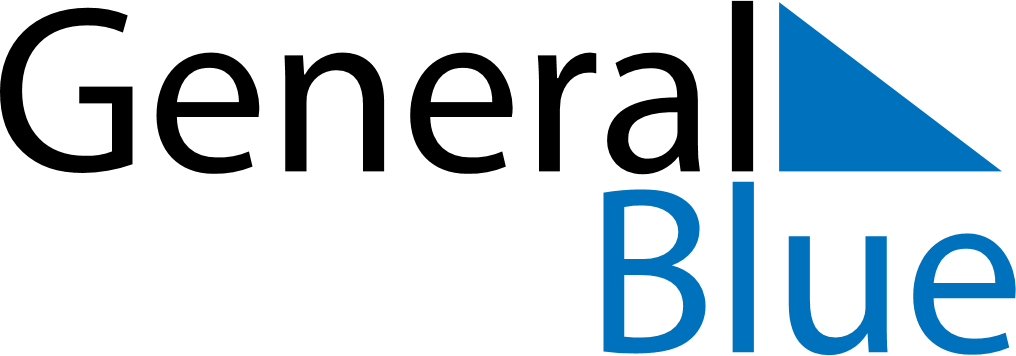 May 2020May 2020May 2020MalawiMalawiSUNMONTUEWEDTHUFRISAT12Labour Day345678910111213141516Kamuzu Day1718192021222324252627282930Eid al FitriEid al Fitri (substitute day)31